ПРОФЕСИОНАЛНА ГИМНАЗИЯ ПО МСС „НИКОЛА ЗЛАТАРСКИ”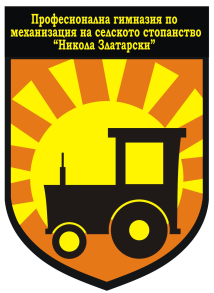 Гр.Златарица, ул.”Ропотамо” №19, тел./факс 0615/3-54-12, e-mail: pgmss@abv.bgКонспект за изпит по история и цивилизацияXI класПраисторията на българските земиТраките. Тракийските земи под римска властБългари и славяни преди възникване на държаватаСъздаване и начално развитие на българската държаваБългария по пътя на териториалното разширениеВътрешни промени в българската държава през първата половина на IХ в.Покръстването на българитеНачало на българската църква, просвета и книжнинаПолитическо могъщество на България при управлението на цар Симеон Велики. Златен век на българската култураПоява на богомилството и отшелничествотоЗалез на ранносредновековното българско царствоВизантийско владичествоВъзстановяване на българската държаваУправление на цар КалоянПолитическо могъщество при цар Иван-Асен IIБългарската държава в края на XIII – началото на XIV в. България при управлението на цар Иван-АлександърСоциално-религиозни движения XI–XIV в.Залезът на средновековната българска държава. ОсманцитеПетнайсетият векБългарите в османската държаваБългарската църква и култура през ХV–ХVII в.Антиосманска съпротива през ХV–ХVII в. Формиране на българското национално самосъзнаниеЗараждане на националноосвободителна идеологияРазвитие на българското просветно делоДвижение за независима българска църкваПреход към организирано националнореволюционно движениеПолитическите организации 50-те–60-те години на ХIX в.ВРО и БРЦКОриентация към незабавно въстаниеАприлското въстаниеРуско-турската освободителна войнаВъзстановяване на българската държавна традицияРежим на княжески пълномощияСъединениетоБългарската криза и Стамболовият режим (1887–1894 г.)Управлението на К. Стоилов и правителствата до 1903 г.Българският национален въпрос. Илинденско-Преображенско въстаниеВтори Стамболовистки режим и управление на Демократическата партияБалканските войни 1912 - 1913Участие на България в I световна война. Втора национална катастрофа България на границата на две епохиУправлението на БЗНСРазвитие на България през 20-те години на ХХ в.България през периода 1931–1935 г.Отново към авторитаризъмЦарският режим (1935–1941 г.) и външната политика на БългарияЗалезът на III българско царство, 1943–44 г.Българската държава между двете световни войниБългария през периода 1944–1948 г.Тоталитарен социализъмПосткомунизъмБългария в началото на ХХІ векИзготвил:                                                                                        Утвърдил:Йорданка Радева                                                                            Директор Мария Петкова